Publicado en Monzón el 18/05/2020 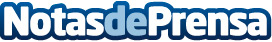 SPI Tecnologías aconseja realizar backup online para aumentar la seguridad de una empresaTodas las empresas deberían realizar copias de seguridad online para no perder ningún tipo de datoDatos de contacto:Enrique607965082Nota de prensa publicada en: https://www.notasdeprensa.es/spi-tecnologias-aconseja-realizar-backup Categorias: Ciberseguridad Innovación Tecnológica http://www.notasdeprensa.es